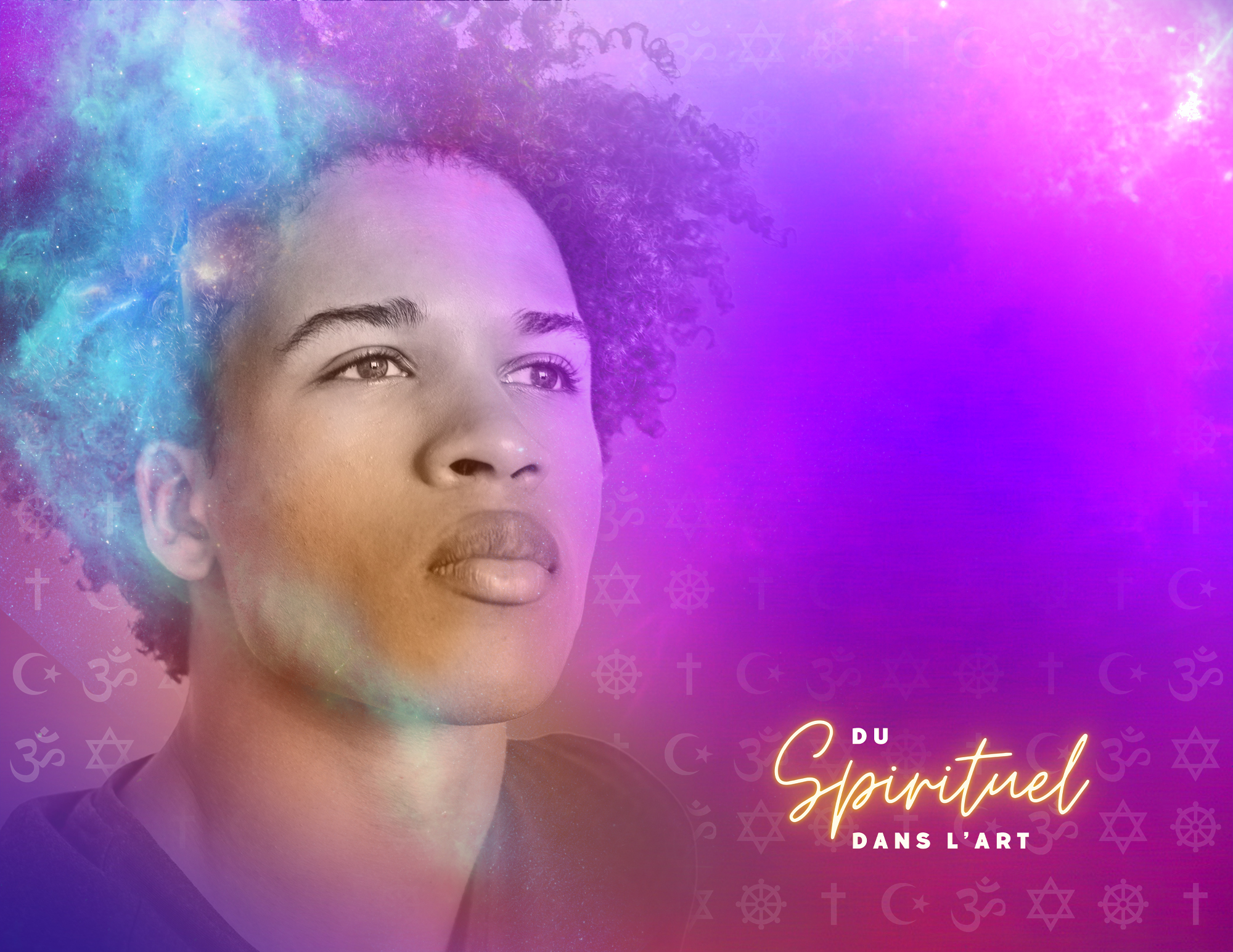 SOMMAIRES D’ACTIVITÉSD’APPRENTISSAGEDanse
11e - 12eRubrique11e12eThème (mise en situation)Mon environnement et moiSommes-nous toujours en lien avec notre environnement ? Comment exprime-t-on notre lien avec notre environnement ? L’humain a dansé pour exprimer son lien spirituel avec la nature, son lien de dépendance, sa gratitude, son émerveillement, qu’en est-il aujourd’hui?L’expression de l’humanitéLa danse est un moyen d’exprimer des sentiments et les émotions; l’interprète devient le fil conducteur qui par l’authenticité de sa performance amène le public à ressentir, 
à vivre des émotions. As-tu déjà vu ou entendu des performances, théâtrale, musicale ou de danse qui ont généré en toi des émotions tangibles?L’expression d’émotions et de sentiments est un moment de partage et de réflexion 
à propos de quelque chose de profondément humain.Forme de représentation, mode d’expression (monologue, 
sculpture …) exploitéChorégraphie en petit groupe qui rend hommage, et/ou exprime un lien avec un des éléments 
de la nature, ou de la flore ou la faune. Chorégraphie en solo ou en duo dans laquelle l’émotion, le sentiment guide la création et l’interprétation du mouvement. L’émotion et le sentiment sont sources d’inspiration : si je les laisse s’installer dans ma pensée, mon corps saura en exprimer des manifestations physiques authentiques.Œuvre(s) d’inspiration Les danses de Pow-wowhttps://www.youtube.com/watch?v=6BhWRa_oJNsMampatilehttps://www.youtube.com/watch?v=nZVZHbe-oSwDanse traditionnelle Setswana, est une danse 
du printemps.https://www.marquee.tv/Moon water de 00 :58 à 5 :001er solo interprétant de l’eauLe sacre du printemps par Nijinskihttps://www.youtube.com/watch?v=VOgh2EwbQm4Le sacre du printemps par Tanztheater Wuppertal Pina Bausch,https://www.youtube.com/watch?v=J4qm1wyzHwI
https://www.youtube.com/watch?v=z3vZeAmcjf4https://www.marquee.tv/Le dernier solo dans Betroffenheit de la chorégraphe canadienne Cristal PiteMarque TV ; abonnement nécessaire. Visionner de 1 h 38 à 1 h 42La danse Butoh est née suite à Hiroshima; Elle est l’intériorisation de la souffrancehttps://www.youtube.com/watch?v=aTHTPBp842ghttps://www.youtube.com/watch?v=sCe0j8uPvmoLe dernier solo dans Submergé de pétales d’acier de la compagnie Dorsale danse, chorégraphie de Sylvie Desrosiershttps://vimeo.com/manage/videos/87644948952 :38 à 55 :54Lamentation de Matha Graham (créé en 1930, état de deuil) :https://www.youtube.com/watch?v=Pb4-kpClZnshttps://www.youtube.com/watch?v=xMNp3PwsOrwDESH du chorégraphe Akram Khan (lien trailer) https://www.youtube.com/watch?v=Ukby4eRVoiI&list=RDUkby4eRVoiI&start_radio=1La danse sufi est une prière un état de transe, l’expression d’un moment 
de communion. Un rituel sacré de l’islam qui date du 13ième siècleSufi dance (youtube.com)Dervisci rotanti al Galata Mevlevihanesi di Istanbul (dicembre 2013) (youtube.com)Rubrique11e12eQuelques idées du travail d’exploration et / ou d’expérimentation (les aspects reliés aux aspects techniques et les aspects reliés au risque créatif) pour exprimer les idées et émotionsTravailler avec les énergies du mouvement; la fluidité, 
les mouvements secs ou saccadés, les mouvements légers, l’élan et la force sont des caractéristiques 
que l’on peut facilement observées dans les éléments 
de la nature tels que l’eau, le feu, la terre, l’air ainsi 
que dans la faune et la flore de notre environnement.Chaque groupe choisira un des éléments  de la nature, de la flore, ou de la faune pour faire sa création.Les élèves s’inspireront des caractéristiques 
de cet éléments et de ces différents états 
(par exemple l’eau douce de la pluie et le Tsunami); faire un tableau d’inspiration à partir d’image, 
de photos illustrant une variété de caractéristique 
de l’élément choisisLes élèves discuteront des bienfaits de cet élément 
et de son aspect plus redoutable; le Yin et le Yang.La danse créée rendra hommage à l’aspect 
de bienfaisance et demandera protection 
de son aspect plus redoutable.Premièrement es-tu confortable à nommer et à expliquer tes émotions. Est-ce 
que quand tu vis des émotions spécifiques de joie ou de douleur tu as quelqu’un 
à qui parler? Aussi es-tu réceptif aux émotions des autres, fais-tu preuve d’empathie?Pour trouver l’expression authentique, il faut savoir se concentrer; retrouver l’essence du message. Il faut aussi oublier le regard de l’autre.Effectuer des exercices de confiance :Un à la suite de l’autre marcher devant le groupe, s’immobiliser, nommer 
notre activité préférée, puis se rasseoirRefaire le même exercice mais en faisant un geste, un mouvement,
puis se rasseoir.Deux par deux se regarder dans les yeux sans rire.S’interroger sur les facteurs déclencheurs d’émotions;Comme dans un journal intime, faire un retour sur une semaine et identifier 
des moments d’émotions spécifiques. Travail individuel qui n’est pas nécessairement à partager.Aussi penser à l’humanité en ce moment et à ce qui entrave notre plénitudeS’interroger sur le mouvement déjà porteur d’une expression, sa valeur intrinsèque; p.ex., être recroquevillé exprime une désolation, la joie sautille, ouvrir les bras bien grand invite l’autre, se lever exprime quelque chose de différent 
que de se coucher, marcher lentement et marcher vite ses deux expressions différentes; les mouvements abrupts et les mouvements doux expriment 
des sentiments différents.Rubrique11e12eProductionLa danse créée aura au moins deux sections ; 
l’une pour rendre hommage, l’autre pour demander
la protection.Le but est d’inhabité l’élément choisi. En identifier 
les caractéristiques dans sa forme bienveillante et dans 
sa forme redoutable. Établir des liens au niveaux 
des énergies et les mettre dans nos corps; fluide, sec, 
fort, léger, balançant, pesant, léger, vibrant, élançant etc..La danse établira des contrastes dans les mouvements des deux sections.Les énergies à leur tour inspireront l’utilisation du temps, du rythme, de la vitesseLes formes de l’élément choisis inspireront les formationsLa juxtaposition et la superposition du Yin et du Yang ainsi que la transformation de l’un à l’autre seront partie intégrante de la production de cette danse.L’artiste utilise les émotions pour toucher l’autre, le conscientiser, partager, 
s’unir dans une voie de réflexion et d’empathie.Seul ou en duo décider des sentiments que l’on veut partager dans un but 
de conscientiser vers un monde meilleur.Penser à un événement déclencheur ou de réflexion; des gestes contre 
la pauvreté, 
la paix, la guerre, l’ouverture vers l’autre.Décider des deux rôles, si c’est un duoDécider du développement du sentiment, de sa courbe dramatique;
par exemple une réflexion sur la guerre apporte une peine qui se transforme en résolution positive d’appuyer les efforts de paix; ou un état d’inquiétude qui par relâchement de la tension se résorbe.Effectuer des exercices d’improvisation avec les sentiments en nous. 
Les filmer, pour ensuite les analyser.Analyser nos improvisations pour en ressortir les mouvements porteurs, 
les mouvements puissants.Créer des sections chorégraphiques en lien avec le développement 
de la courbe dramatique voulue. Considérer les déplacements dans l’espace et les niveaux, l’expression des parties du corps, les rythmes et les énergies du mouvement dans l’essence émotive qu’ils portent de façon intrinsèque. Établir la structure chorégraphique : début- milieu-fin ou on peut aussi direIntroduction-développement-conclusion.Rubrique11e12eQuestions de réflexion :Comment entrevois-tu présentement notre relation à la nature, à l’environnement?Établis des liens entre le capitalisme 
et l’exploitation des ressources naturelles?Qu’advient-il de l’équilibre à vivre en harmonie avec la nature?Quel est ta responsabilité, quels gestes peux-tu poser?Comment l’expression de l’humanité devient un acte spirituel?Piste :
Nos sentiments provoquent des actions. Si nous sommes confrontés 
à une injustice, notre colère nous pousse à lutter contre celle-ci. 
En communiquant nos sentiments, nos émotions nous invitons le public vers 
une réflexion qui peut engendrer une action, une action vers un monde meilleur.La spiritualité concerne la foi mais aussi une quête de sens ou d’objectif à donner 
à l’existence, un sens de la connexion avec les autres, une transcendance du Soi 
et, en conséquence, un sentiment de paix intérieure et de bien-être.L’artiste veut toucher, faire réagir et développer l’empathie et la réflexion 
de la communauté. Engendre nos réactions ; as-on le pouvoir de changer notre 
monde, quels gestes sont en notre pouvoir.Analyse critiqueAnalyser et comparer la danse Mampatile 
(lien dans les œuvres d’inspiration), 
le Grass dance de la culture autochtone https://www.youtube.com/watch?v=2F6w2aiQMJQet le danse hip-hop tel que la Compagnie BBoyizm :https://www.youtube.com/watch?v=aBSmaZMTdAAhttps://ici.radio-canada.ca/jeunesse/maj/2006744/hip-hop-rap-origines-histoireTypes de mouvement, de formation, d’énergie, influence, lien avec le sol, la terre, l’environnement (du pré, 
du champ à la rue).Ressource pour l’enseignant texte sur la spiritualité 
dans la culture hip-hophttps://images.sdm.qc.ca/fichiers/Public/2009/A980557.pdfhttps://www.ledevoir.com/culture/danse/484425/du-hip-hop-pour-toucher-au-spirituelOu est-ce que la spiritualité dans ces styles de danse 
se rejoins? Fais des liens entre ces expressions spirituelles. Comment la culture se transforme,
et la spiritualité elle?Analyser le dernier solo dans Betroffenheit de la chorégraphe canadienne 
Cristal PiteMarque TV ; abonnement nécessaire de 1 h 38 à 1 h 42,Décris les mouvements utilisés et leur valeurs intrinsèques.Crée des liens entre l’expression du visage et celle du corps.Décris la courbe dramatique, tu y vois quelle histoire.Quels sentiments as-tu ressentis en visionnant ce solo.